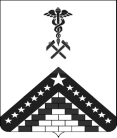 Об организации образовательной деятельности в образовательных организациях Гулькевичского района по предупреждению распространению новой коронавирусной инфекции (2019-nCoV)На основании письма министерства просвещения Российской Федерации от 13 марта 2020 г. № СК-150/03 «Об усилении санитарно-эпидемиологических мероприятий в образовательных организациях», письма Министерства образования, науки  и молодежной политики Краснодарского края от 16.03.2020г № 47-01-13-5309/20 «Об организации образовательной деятельности в образовательных организациях Краснодарского края по предупреждению распространению новой коронавирусной инфекции (2019-nCoV), руководствуясь постановлением главы администрации (губернатора) Краснодарского края от 13 марта 2020 г. № 129 «О введении режима повышенной готовности на территории Краснодарского края и мерах по предотвращению распространения новой коронавирусной инфекции (2019-nCoV)», в целях предупреждения распространения новой коронавирусной инфекции РЕКОМЕНДУЕМ:Разрешить посещение обучающимися уроков и иных видов занятий в образовательных организациях (далее ОО), реализующих   образовательные программы начального общего образования, образовательные программы основного общего образования, образовательные программы среднего общего образования, дополнительные образовательные программы, по усмотрению родителей (законных представителей) обучающихся с 18 по 20 марта 2020 г.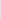 Разрешить посещение воспитанниками ОО, реализующих образовательные программы дошкольного образования, по усмотрению родителей (законных представителей) воспитанников с 18  марта по 10 апреля 2020 г.,  Организовать:3.1. уведомление родителей (законных представителей) обучающихся о возможности посещения ОО по решению родителей (законных представителей) обучающихся (приложение);  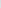 3.2. принятие от родителей (законных представителей) обучающихся заявлений о возможности непосещения образовательных организаций, направленных в том числе дистанционно на электронный адрес образовательной организации;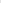 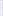 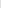 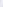 3.3. каникулы в общеобразовательных организациях с 21 марта по 11 апреля 2020 г.; 3.4. при необходимости функционирование дежурных групп для 1-4-х классов в ОО с 21 марта по 11 апреля 2020 г.; 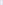         3.5. каникулы в организациях дополнительного образования с 21 марта по 11 апреля 2020 г. с учетом реализации образовательной программы в летний период; 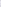  3.6. внесение соответствующих изменений в календарный учебный график образовательных организаций.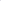 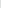  4. Рассмотреть возможность перевода обучающихся в ОО на дистанционную форму обучения при необходимости.Начальник управления образования  администрации муниципальногообразования Гулькевичский район                                         Н.В.ДудниковаУПРАВЛЕНИЕ ОБРАЗОВАНИЯАДМИНИСТРАЦИИМУНИЦИПАЛЬНОГО ОБРАЗОВАНИЯГУЛЬКЕВИЧСКИЙ РАЙОНБратская ул., д. .Гулькевичи,Краснодарский край, 352192е-mail: uo@gul.kubannet.ru; тел./факс 3-31-68ОКПО 2090220  ОГРН 1022303583103ИНН 2329016625  КПП 232901001УПРАВЛЕНИЕ ОБРАЗОВАНИЯАДМИНИСТРАЦИИМУНИЦИПАЛЬНОГО ОБРАЗОВАНИЯГУЛЬКЕВИЧСКИЙ РАЙОНБратская ул., д. .Гулькевичи,Краснодарский край, 352192е-mail: uo@gul.kubannet.ru; тел./факс 3-31-68ОКПО 2090220  ОГРН 1022303583103ИНН 2329016625  КПП 232901001УПРАВЛЕНИЕ ОБРАЗОВАНИЯАДМИНИСТРАЦИИМУНИЦИПАЛЬНОГО ОБРАЗОВАНИЯГУЛЬКЕВИЧСКИЙ РАЙОНБратская ул., д. .Гулькевичи,Краснодарский край, 352192е-mail: uo@gul.kubannet.ru; тел./факс 3-31-68ОКПО 2090220  ОГРН 1022303583103ИНН 2329016625  КПП 232901001ОтступОтступОтступУПРАВЛЕНИЕ ОБРАЗОВАНИЯАДМИНИСТРАЦИИМУНИЦИПАЛЬНОГО ОБРАЗОВАНИЯГУЛЬКЕВИЧСКИЙ РАЙОНБратская ул., д. .Гулькевичи,Краснодарский край, 352192е-mail: uo@gul.kubannet.ru; тел./факс 3-31-68ОКПО 2090220  ОГРН 1022303583103ИНН 2329016625  КПП 232901001УПРАВЛЕНИЕ ОБРАЗОВАНИЯАДМИНИСТРАЦИИМУНИЦИПАЛЬНОГО ОБРАЗОВАНИЯГУЛЬКЕВИЧСКИЙ РАЙОНБратская ул., д. .Гулькевичи,Краснодарский край, 352192е-mail: uo@gul.kubannet.ru; тел./факс 3-31-68ОКПО 2090220  ОГРН 1022303583103ИНН 2329016625  КПП 232901001УПРАВЛЕНИЕ ОБРАЗОВАНИЯАДМИНИСТРАЦИИМУНИЦИПАЛЬНОГО ОБРАЗОВАНИЯГУЛЬКЕВИЧСКИЙ РАЙОНБратская ул., д. .Гулькевичи,Краснодарский край, 352192е-mail: uo@gul.kubannet.ru; тел./факс 3-31-68ОКПО 2090220  ОГРН 1022303583103ИНН 2329016625  КПП 232901001ОтступРуководителям  образовательных организацийРуководителям  образовательных организаций17.03.2020 № 577на №от